HP用メニューの作成方法（施設向け）らくらく献立→印刷→献立関連※1→月間献立L→施設A→朝昼夕に〇→期間指定入力プリンタの設定→横→Excel出力→月間献立に保存※2→優食フォルダHP用メニューに切り取り移動（名前を縮める）→エクセルで表示される→空白行を削除（13.14.15行20.21行など）→6行目以降行の高さ11.5→ページ変わり目（49行目あたり）に1行挿入→保存する　◆ファイル→エクスポート→PDF／XPSドキュメント作成　PDF/XPSの作成→ホームページ用メニューフォルダに発行インターネット　ダッシュボード　yushoku  a(I6rqeHuLJ1yeuMx4　←コピーして使う投稿　投稿一覧　今月又は来月のメニュー（施設向け）　編集古いのは削除にチェック　PDF参照　保存　右上の方にある公開の更新クリック　HPで確認HP用メニューの作成方法（個人向け）メニュー表Newをコピーしてホームページ用メニューフォルダに貼り付ける→後半をコピーして前半の下に貼り付ける→保存方法から投稿まで、施設向けの◆以降と同じ　お知らせ入力ダッシュボード　投稿　新規追加　タイトル　内容　右上　公開お知らせもダッシュボードからPDFファイルにすればのせられる投稿→投稿一覧または新規追加※３→選んで編集→タイトル・文入力→メディアに追加→ファイルをアップロード→PDFで保存したファイルを選択→投稿に挿入→更新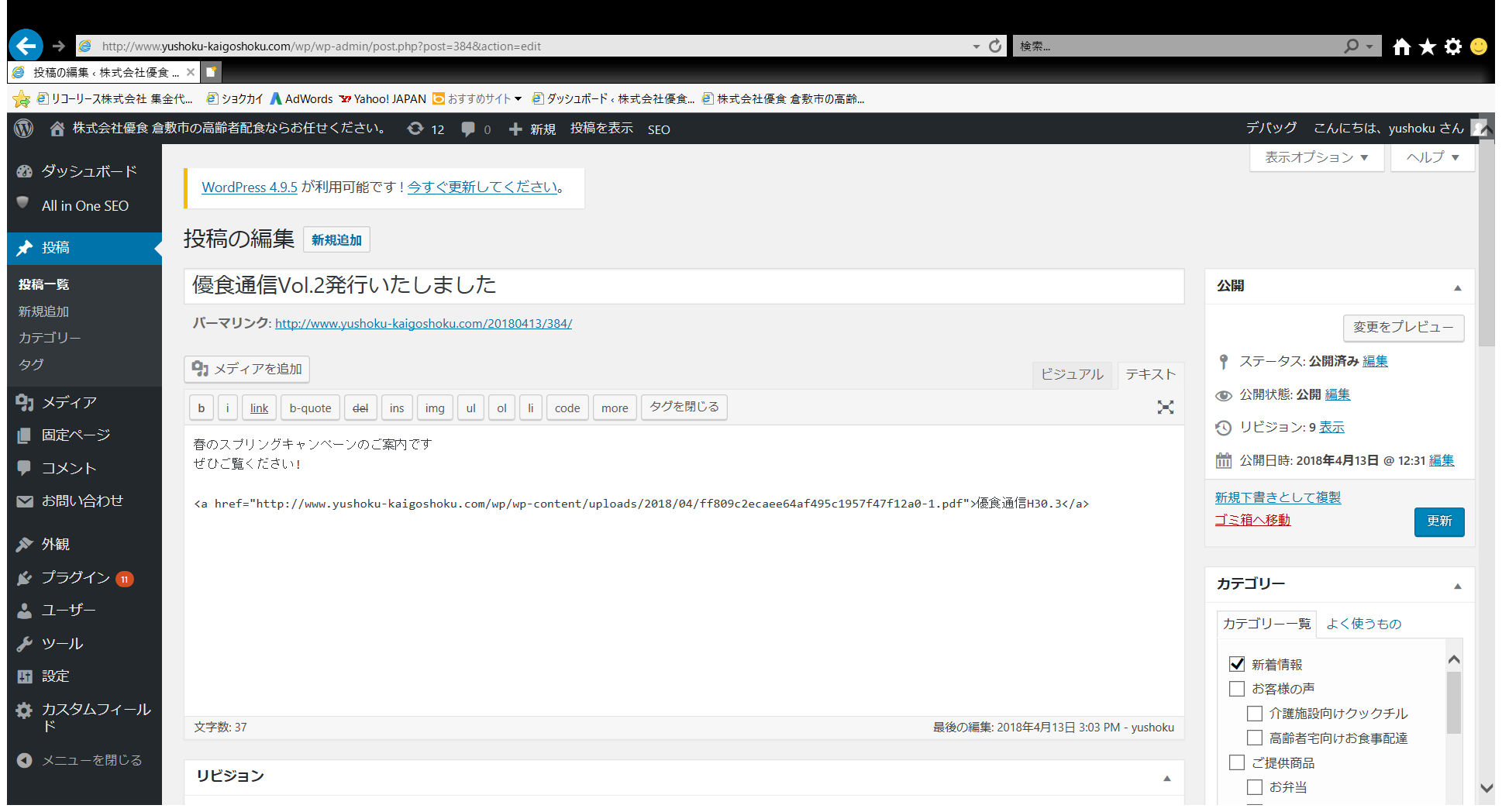 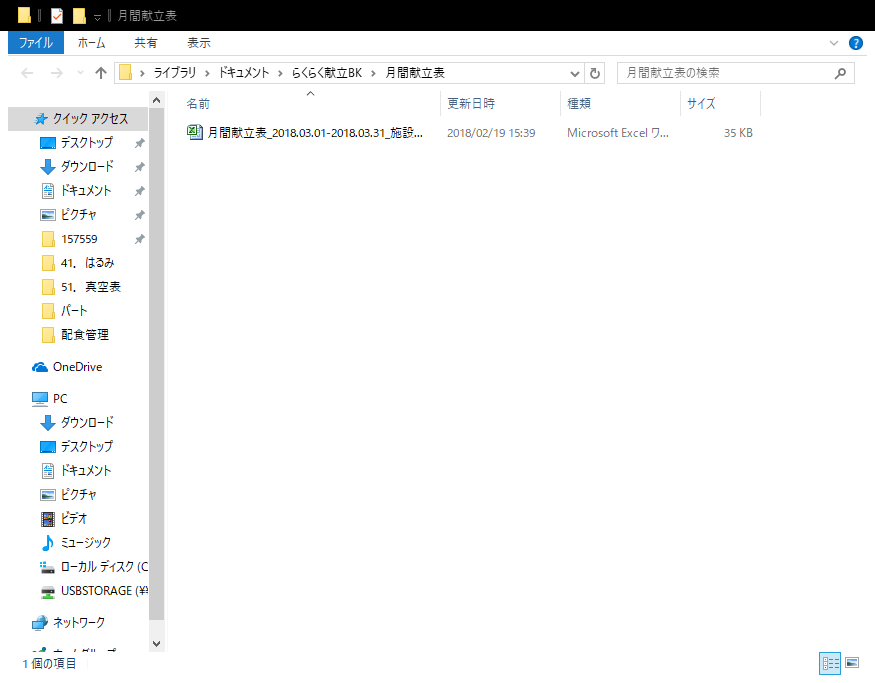 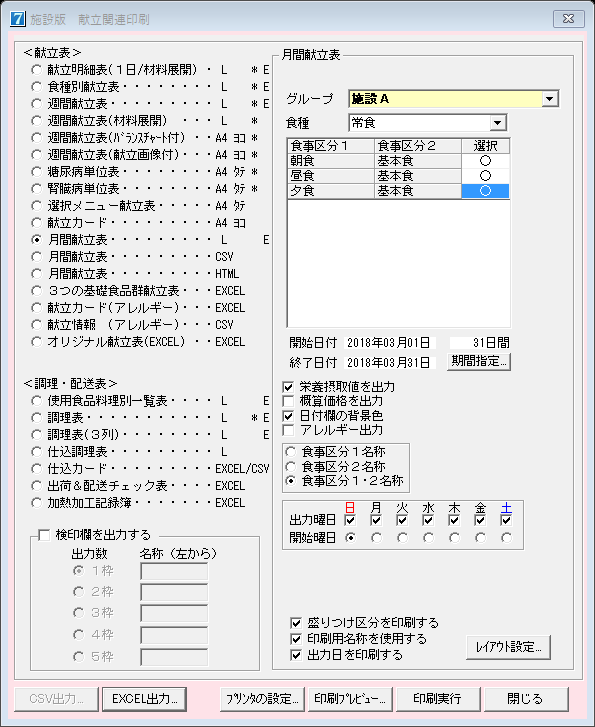 